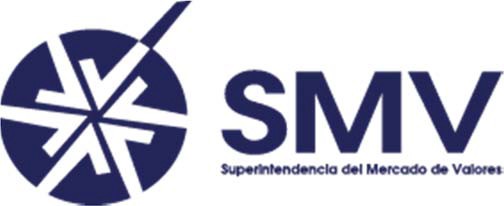 REPORTE DE REUNIÓNDe:      JUAN MANUEL MARTANS, Superintendente del Mercado de ValoresFecha:    08 al 09 de Mayo de 2014En mi calidad de Superintendente del Mercado Valores de la Superintendencia del Mercado  de  Valores  de  Panamá  realice  un  viaje  de  misión  oficial  a  la  ciudad México_Df. para participar los días 08 y 09 de mayo de 2014 en la reunión de COSRA/IARCReunión del Comité Regional Interamericano (IARC) de la Organización Internacional  de Comisión  es de Valores (OICV-IOSCO)  – 8 de mayo de 2014 y del Consejo de Reguladores  de Valores de las Américas (COSRA) – 9 de mayo de 2014La Comisión Nacional Bancaria y de Valores de México (CNBV) fue anfitriona de dos reuniones internacionales que agrupan a autoridades de supervisión bursátil y a representantes de la industria de nuestro continente, fundamentalmente.Reunión del Comité Regional InteramericanoLa   primera   reunión   fue   la   del   Comité   Regional   Interamericano   (IARC)   de   laOrganización Internacional de Comisión es de Valores (OICV-IOSCO),  y tuvo lugar el8 de  mayo  de  2014.  IOSCO  cuenta  con  cuatro  Comités  Regionales  para  atender temas de interés desde un punto de vista regional (África/Medio Oriente, Asia-Pacífico, Interamericano y Europeo).Durante la reunión del IARC, el Lic. Jaime González Aguadé fue electo para presidir el IARC para el periodo de septiembre 2014 a septiembre de 2016. Asimismo, se decidió que, en ausencia  permanente  de la Presidencia  del IARC del actual  periodo  2012-2014  (que  llevaba  la  Superintendencia  de  Valores  y  Seguros  de  Chile),  la  CNBVpresida el IARC durante el periodo restante de mayo a septiembre de 2014.Al presidir el Comité Regional Interamericano de IOSCO, la CNBV tendrá la importante tarea  de  representar  ante  el Consejo  de  IOSCO,  los  intereses  de  las  autoridadesreguladores  y supervisoras  de  los  mercados  de  capital  de  la región,  así  como  de aquellos  representantes  de  la  industria  que  son  miembros  de  IOSCO.  Esta  labor incluirá  promover  los  intereses  y  posturas  de  los  miembros  del  IARC  ante  los estándares y mejores prácticas que esté desarrollando o que emita IOSCO, así como analizar los impactos de su implementaciónen la región.Reunión del Consejo de Reguladores de Valores de las AméricasLa segunda reunión auspiciada por la CNBV, el 9 de mayo de 2014, fue la del Consejo de Reguladores de Valores de las Américas (COSRA), la cual estuvo presidida por la Superintendencia de Valores y Seguros de Chile.Durante su reunión, los miembros de COSRA eligieron al Lic. Jaime González Aguadé para presidir dicho Consejo para el periodo 2014-2016, el cual es coincidente con su elección como Presidente del IARC.Asimismo, durante la reunión de COSRA se analizaron diversos temas, tales como el del Grupo de Trabajo sobre Conflictos de Interés, los principios de la OECD sobre Gobierno Corporativo y Empresas Públicas, destacando Panamá la necesidad de reglamentar un Acuerdo sobre principios de gobierno corporativo que se espera exigir en  un  corto  plazo  deban  atender  las  entidades  reguladas  por  la  SMV  y  la  futura relación COSRA-IARC..Posteriormente  se hizo un tour de table de los integrantes en la que participó la SMV de Panamá para efectos de dar un informe sobre las actualizaciones en materia de desarrollo del sistema financiero en cada una de nuestras jurisdicciones.Agenda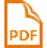 img20150106_15234721.pdf